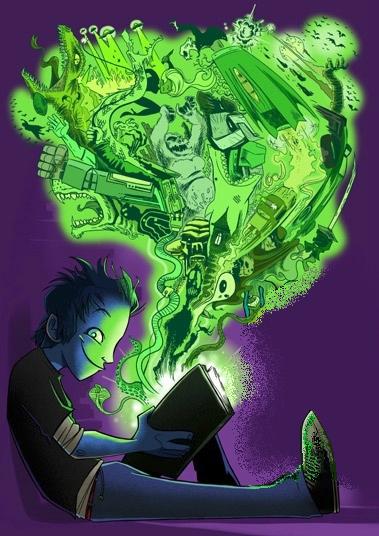                                                                            Image source: Created by the Centre for Youth Literature, State Library of Victoria,                                                                            in partnership with the Department of Education and early Childhood Development. 2009.Name: ……………………Class: ……Reader Profile1. How do you rate yourself as a reader?                /10 Term 1                                                                                          Term 42. Why do you think that is?   3.How often do you read?							Tick4. What is the best book/s you have ever read?  Term 1                                                                                            Term 4																									 Interview with English TeacherReading LogReading LogReading Challenges (5 101520 – points)Reading Challenges – How they workEach challenge carries pointsPoints are awarded once verified by teacher or librarian’s signature (they will sign over the completed box)Provide the name of the book Fill out other information if requiredAt the end of each term, points will be tallied for each classPrizes may be awarded (To Be Decided) termly, per semester and then at the end of the year.These booklets are collected and kept by your English TeacherComplete the points tally below each time you complete a challenge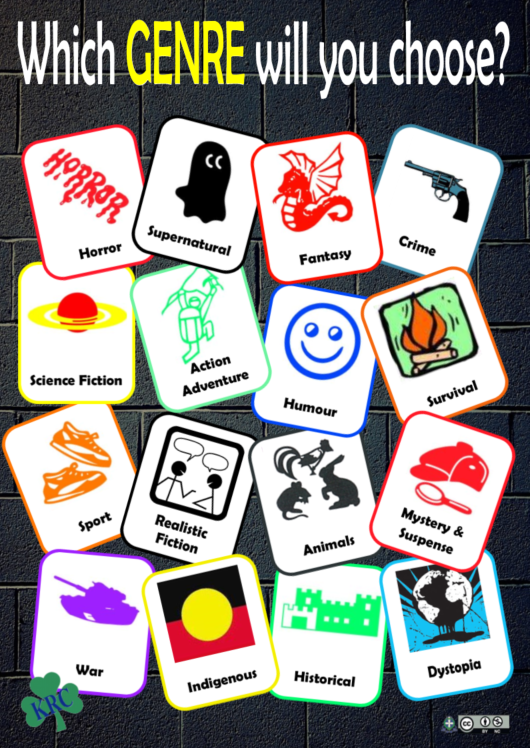 I read every night and at other times if possibleI read at least once a dayI read about once or twice a weekI read about once or twice a fortnightI only read when I have toNotes:                                       Date:                           Reading Goal:Notes:                                       Date:      Reading Goal:WIRED.5 score:WIRED.5 score:AuthorTitle MonthStartedNot FinishedFinishedYour RatingKinneyDiary of a Wimpy Kid Feb 12th Page 222/5ArenaSpecky McGeeMarch 20th April 10th5/5AuthorTitle MonthStartedNot FinishedFinishedYour RatingHistorical Fiction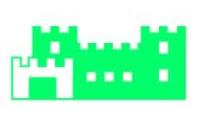 ODT – interviewReading Goals10min timed readFirst Book of a Series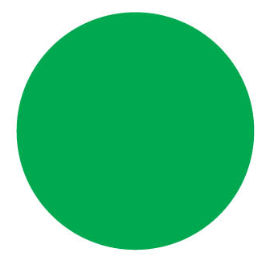 Horror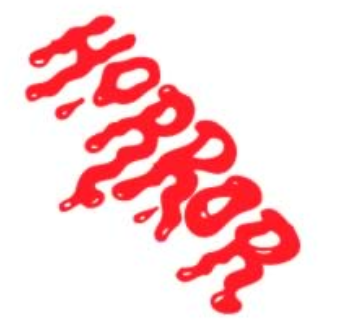 Stand-alone fictionUse a WIRED poster to help you select a book. Non-fiction matched with a fictionWar Story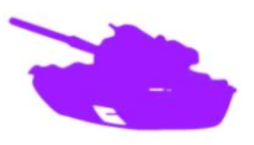 Dystopian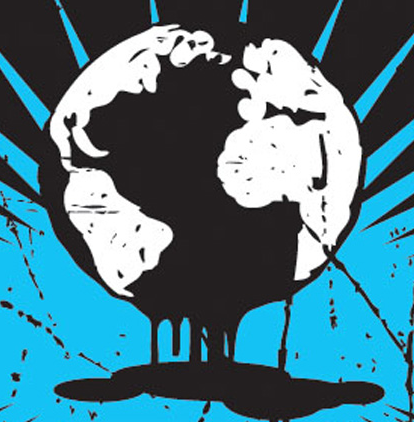 Read a book that you have found a trailer for or that is a movie.   Out of this world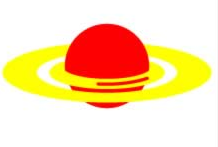 Set in another countryRealistic  Fiction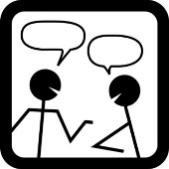 Online magazine or ebookRead a book with a mateA book a classmate recommended2nd Book of a Series (must have read Bk. 1)Create a photographic collage of your favourite characterReader Profile SurveyCreate a recorded review of the book you just read to play to the class. (1m minimum) VPRC CompletedRead at home >3 times a week for 4 weeks with parent’s signature.0